КАРТА ДИСТАНЦИОННОГО ЗАНЯТИЯДата: 16.12.2022Класс: 1Предмет: литературное чтение, русский языкУчитель: Орлова О. А.Адрес обратной связи: ol_orl_65@mail.ru                           Литературное чтение Инструкция для учащегося: работаем с учебником «Азбука ч. 2»           Тема: Чтение слов и предложений с изученными буквами.                                                Ход урока.Вспомните:- что вы знаете о гласных звуках, какие буквы нужны для их обозначения.- что вы знаете о согласных звуках, какие буквы нужны для их обозначения.- какие гласные буквы мы называем хитрыми? Почему?«Азбука» стр. 43 прочитать, выполнить задания. «Азбука» стр. 44. Стихотворение «Первый снег» прочитать и выучить наизусть.                                   Русский язык Инструкция для учащегося: работаем с Чудо - прописью № 3.           Тема: Письмо слов и предложений с изученными буквами.                    Пропись стр. 25                                                  Ход урока.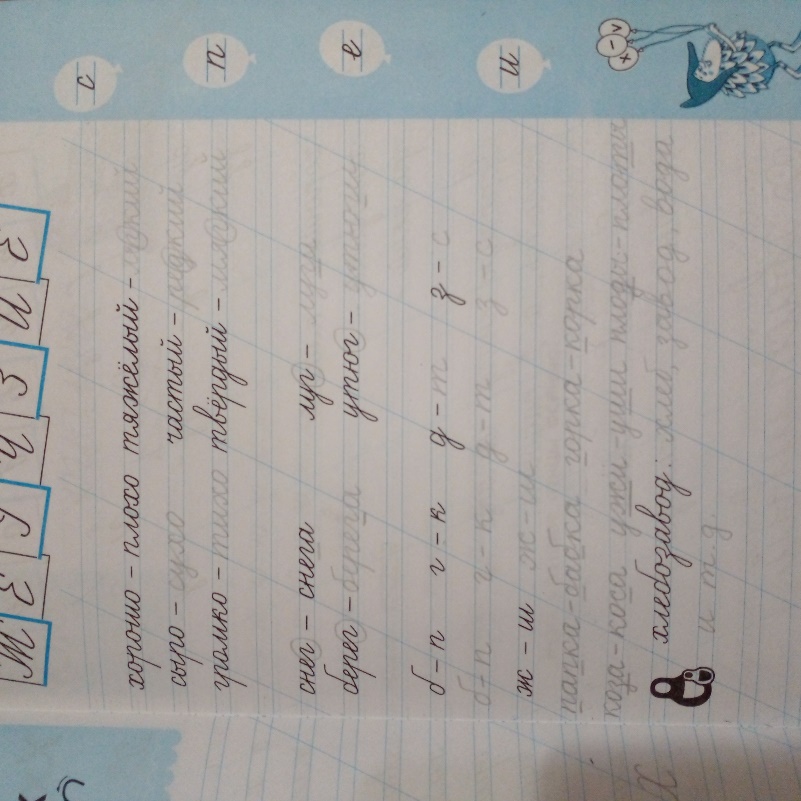 Опасные парные согласные обводим красным карандашом в кружок. 